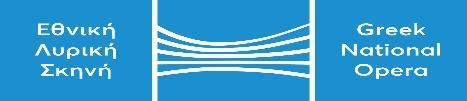 ΑΙΤΗΣΗ ΣΥΜΜΕΤΟΧΗΣ ΣΕ MASTERCLASSΠαρακαλώ να με συμπεριλάβετε στην πρόσκληση κάλυψης θέσεων μουσικών που διεξάγει η ΕΛΣ για τις ανάγκες τoυ Masterclass της Adelaide Ferriere στις 5 Ιουλίου 2024.	Η υπογραφή 													            (Υπογραφή)τηλ. κέντρο Γραφείων ΕΛΣ: 2130 88 5710 ΚΑΛΛΙΘΕΑ ….../…………/…………                                              Αρ. Πρωτ..…………….e-mail : 	protocol@nationalopera.gr.ΠΡΟΣΩΠΙΚΑ ΣΤΟΙΧΕΙΑΟΝΟΜΑΤΕΠΩΝΥΜΟΟΝΟΜΑ ΠΑΤΡΟΣΟΝΟΜΑ ΜΗΤΡΟΣΗΜΕΡΟΜΗΝΙΑ ΓΕΝΝΗΣΗΣΤΟΠΟΣ ΓΕΝΝΗΣΗΣΥΠΗΚΟΟΤΗΤΑΑ.Δ.Τ ή Αρ. ΔΙΑΒ.ΟΡΓΑΝΟΣΤΟΙΧΕΙΑ ΕΠΙΚΟΙΝΩΝΙΑΣΔΙΕΥΘΥΝΣΗ ΚΑΤΟΙΚΙΑΣΤΗΛΕΦΩΝΑe-mail